We hope you enjoyed your visit today to Bear Creek!  Many conservation groups are advocating for the Bear Creek watershed/landscape to be recommended for wilderness in the revised Grand Mesa-Uncompahgre-Gunnison National Forest plan and for Bear Creek to be considered eligible for Wild and Scenic River status.  If you agree, we would appreciate your providing a comment below to the US Forest Service. (Additional space on reverse side.)How to submit comments (in order of preference:)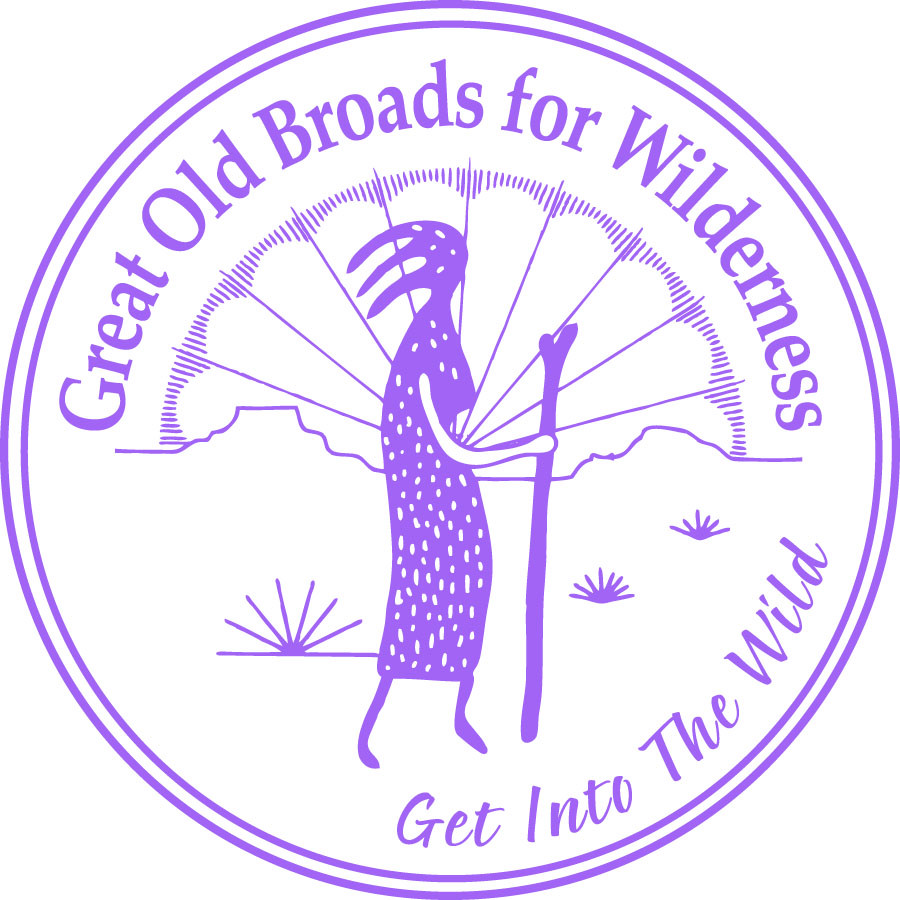 You can submit as many comments as you wish until November 12, 2021webpage: https://cara.ecosystem-management.org/Public//CommentInput?Project=51806email: SM.FS.gmugplanning@usda.govpostal mail:   (be sure to include your contact information) GMUG National Forest attn: Jonathan Tucker/GMUG Forest comments 2250 South Main StreetDelta, CO 81416Give your comments below to us and we’ll mail them to the USFS.Tell the Forest Service why you are visiting Bear Creek, what you love about it, and why it should be protected. SEE REVERSE SIDE FOR ADDITIONAL TALKING POINTS IF NEEDED.****************************************CUT HERE ***************************************************Name:   ___________________________________________________________________Address:  __________________________________________________________________Email:   ___________________________________________________________________Dear GMUG Forest:____________________________________________________________________________________________________________________________________________________________________________________________________________________________________________________________________________________________________________________________________________________________________________________________________________________________________________________________________________________________________________________________________________________________________________________________________________Justification for Bear Creek watershed as recommended wilderness: Critical wildlife habitat - especially for Tier 1 bighorn sheep herd (little to no genetic introduction) and deer, elk, bear, raptors/birds and water-dependent faunaOpportunities for solitude & primitive recreation (no roads/motorized use/infrastructure)Scenic beauty & geologic values (fossilized tidal ripple marks; volcanic spires) Cultural/historic values – mining history of regionJustification for Bear Creek as Wild and Scenic River eligible:Bear Creek was found eligible in the GMUG’s 2005 Wild and Scenic Comprehensive Assessment but not in the current draft forest plan.The scenery is spectacular with deep gorges, thundering waterfalls, dramatic cliffs and golden aspen in autumn (Scenic value) Geologic features including volcanic tuff pinnacles, iron-rich intrusions and fossilized tidal ripple marks augment the phenomenal scenery (Geologic value)The Bear Creek National Recreation Trail that climbs and follows the creek is certainly river-related (Recreation value)THANK YOU!  Contact northernsanjuanbroadband@gmail.com for more information.**********************************************************************************************************__________________________________________________________________________________________________________________________________________________________________________________________________________________________________________________________________________________________________________________________________________________________________________________________________________________________________________________________________________________________________________________________________________________________________________________________________________________________________________________________________________________________________________________________________________________________________________________________________________________________________________________________________________________________________________________